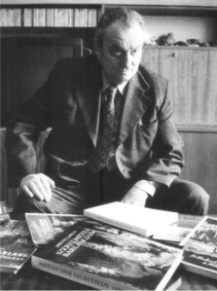 VIII. Jakucs László nemzetközi Középiskolai FöldrajzversenyHelyszín: SZTE TTIK Természeti Földrajzi és Geoinformatikai Tanszék, 6722 Szeged Egyetem u. 2. I. emeletKözépdöntő: 2019. április 12. (péntek)Döntő: 2019. április 13. (szombat)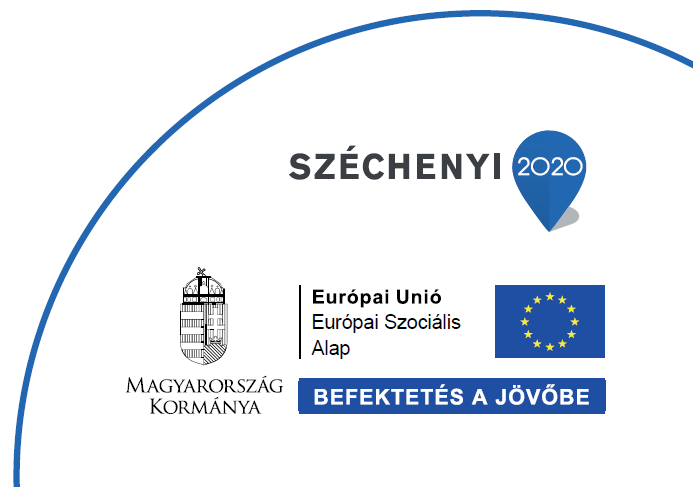 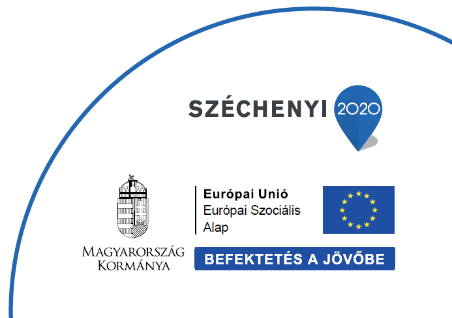 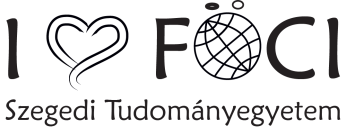 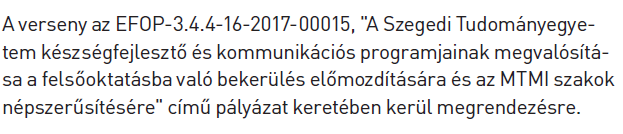 időpontprogram 1 (diákok)program2 (tanárok)12:00-13:30Regisztráció – pogácsa, ásványvíz várja a versenyzőketRegisztráció – pogácsa, ásványvíz várja a versenyzőket13:30-14:00Ünnepélyes megnyitó (helyszín: Földtudományi Nagyelőadó)Ünnepélyes megnyitó (helyszín: Földtudományi Nagyelőadó)14:00-16:00írásbeli középdöntő(helyszín: Teleki és Prinz valamint a Krajkó Gyula tanterem)Kötetlen szakmai beszélgetés és borkóstoló a kísérő tanárok részére(helyszín: Jakucs László tanterem)16:00-18:00Bemutatkoznak az SZTE Földrajzi Földtudományi Intézetének tanszékei: Természeti Földrajzi és Geoinformatikai Tanszéken: Kárpát-medence műholdképe és a szegedi nagy árvíz makettjének bemutatása, (35 perc) Ásvány Kőzettani és Geokémiai Tanszéken Koch Sándor ásványgyűjtemény megtekintése, (35 perc) Földtani tanszék Őslénytani Tanszéken: gyűjteményének interaktív bemutatása (35 perc)  Bemutatkoznak az SZTE Földrajzi Földtudományi Intézetének tanszékei: Természeti Földrajzi és Geoinformatikai Tanszéken: Kárpát-medence műholdképe és a szegedi nagy árvíz makettjének bemutatása, (35 perc) Ásvány Kőzettani és Geokémiai Tanszéken Koch Sándor ásványgyűjtemény megtekintése, (35 perc) Földtani tanszék Őslénytani Tanszéken: gyűjteményének interaktív bemutatása (35 perc)  18:00-19:00Állófogadás (helyszín: Krajkó Gyula terem III. emelet)Állófogadás (helyszín: Krajkó Gyula terem III. emelet)19.00-19:45Trópusi karsztok geográfus szemmel: A Bakonytól a Danakil-sivatagig. Előadó Dr. Szilassi PéterTrópusi karsztok geográfus szemmel: A Bakonytól a Danakil-sivatagig. Előadó Dr. Szilassi Péter20.00-21.00Szállás elfoglalása. (Tisza Sport Hotel)Szállás elfoglalása. (Tisza Sport Hotel)időpontprogram 1 (döntős csapatok)program2 (döntőbe be nem jutott csapatok)program2 (döntőbe be nem jutott csapatok)7:00-8:00Reggeli (helyszín: a szállás)Reggeli (helyszín: a szállás)Reggeli (helyszín: a szállás)8.30-9:00Középdöntő eredményhirdetése (Helyszín: Földtudományi Nagyelőadó)A verseny döntőjébe a középdöntő írásbeli feladatlapja alapján a legjobb 8 csapat jut be. A döntő 4 fordulóból áll.A többi csapatnak városnéző sétát és játékos földrajzi vetélkedőt szervezünk. Megtekinthetik a szóbeli fordulókat.Középdöntő eredményhirdetése (Helyszín: Földtudományi Nagyelőadó)A verseny döntőjébe a középdöntő írásbeli feladatlapja alapján a legjobb 8 csapat jut be. A döntő 4 fordulóból áll.A többi csapatnak városnéző sétát és játékos földrajzi vetélkedőt szervezünk. Megtekinthetik a szóbeli fordulókat.Középdöntő eredményhirdetése (Helyszín: Földtudományi Nagyelőadó)A verseny döntőjébe a középdöntő írásbeli feladatlapja alapján a legjobb 8 csapat jut be. A döntő 4 fordulóból áll.A többi csapatnak városnéző sétát és játékos földrajzi vetélkedőt szervezünk. Megtekinthetik a szóbeli fordulókat.9:00-10.30Döntő I. forduló laboratóriumi feladat helyszín: TFGT Labor I. emelet„I love FÖCI, Szeged, Tisza”mobiltelefonos játékkal összekötött városnéző séta a döntőbe be nem jutott csapatok számára Szegeden.(indulás 9.00 órakor a Jakucs László tanterem I. emelet előtti folyosóról)„Földrajz az egész világ!”Virtuális utazás a Föld körülJátékos számítógépes quiz vetélkedő a döntőbe be nem jutott csapatok és tanáraik részére, díjazással(helyszím: Prinz Gyula számítógépes tanterem)10.30-11.30Döntő II.forduló Gondolkodtató logikai, számítási és térképészeti feladatok. (írásbeli) (helyszín: Krajkó Gyula terem III. emelet)„I love FÖCI, Szeged, Tisza”mobiltelefonos játékkal összekötött városnéző séta a döntőbe be nem jutott csapatok számára Szegeden.(indulás 9.00 órakor a Jakucs László tanterem I. emelet előtti folyosóról)„Földrajz az egész világ!”Virtuális utazás a Föld körülJátékos számítógépes quiz vetélkedő a döntőbe be nem jutott csapatok és tanáraik részére, díjazással(helyszím: Prinz Gyula számítógépes tanterem)11:30-12:00Tízórai szünet a versenyző csapatok és kísérőtanáraik részére (helyszín: Jakucs László tanterem I emelet)„I love FÖCI, Szeged, Tisza”mobiltelefonos játékkal összekötött városnéző séta a döntőbe be nem jutott csapatok számára Szegeden.(indulás 9.00 órakor a Jakucs László tanterem I. emelet előtti folyosóról)„Földrajz az egész világ!”Virtuális utazás a Föld körülJátékos számítógépes quiz vetélkedő a döntőbe be nem jutott csapatok és tanáraik részére, díjazással(helyszím: Prinz Gyula számítógépes tanterem)12:00-12:30Felkészülés a döntő szóbeli fordulóra (helyszín: Teleki Pál számítógépterem I. emelet)Kávé szünet a versenybe be nem jutott csapatok és kísérőtanáraik részére (helyszín: Jakucs László tanterem I. emelet)Kávé szünet a versenybe be nem jutott csapatok és kísérőtanáraik részére (helyszín: Jakucs László tanterem I. emelet)12:30-14:00Döntő III. szóbeli forduló (csapatonként 10 perc) feladat szóbeli bemutatása a közönség és a zsűri előtt (helyszín: Földtudományi Nagyelőadó)Döntő III. szóbeli forduló (csapatonként 10 perc) feladat szóbeli bemutatása a közönség és a zsűri előtt (helyszín: Földtudományi Nagyelőadó)Döntő III. szóbeli forduló (csapatonként 10 perc) feladat szóbeli bemutatása a közönség és a zsűri előtt (helyszín: Földtudományi Nagyelőadó)14.00-14.30Szendvics ebéd minden résztvevőnek (helyszín: Jakucs László tanterem)Szendvics ebéd minden résztvevőnek (helyszín: Jakucs László tanterem)Szendvics ebéd minden résztvevőnek (helyszín: Jakucs László tanterem)14.30-15.00Döntő IV. szóbeli forduló: Földrajzos Quiz (helyszín: Földtudományi Nagyelőadó I. emelet)Döntő IV. szóbeli forduló: Földrajzos Quiz (helyszín: Földtudományi Nagyelőadó I. emelet)Döntő IV. szóbeli forduló: Földrajzos Quiz (helyszín: Földtudományi Nagyelőadó I. emelet)15.00-15.30Kávé szünet minden résztvevőnek (helyszín: Jakucs László tanterem)Kávé szünet minden résztvevőnek (helyszín: Jakucs László tanterem)Kávé szünet minden résztvevőnek (helyszín: Jakucs László tanterem)15.30-16:00A verseny ünnepélyes eredményhirdetése díjkiosztás (helyszín: Földtudományi Nagyelőadó I. emelet)A verseny ünnepélyes eredményhirdetése díjkiosztás (helyszín: Földtudományi Nagyelőadó I. emelet)A verseny ünnepélyes eredményhirdetése díjkiosztás (helyszín: Földtudományi Nagyelőadó I. emelet)